ΕΛΛΗΝΙΚΗ ΔΗΜΟΚΡΑΤΙΑΙΑΤΡΙΚΗ ΣΧΟΛΗΙΑΤΡΙΚΗ ΣΧΟΛΗΙΑΤΡΙΚΗ ΣΧΟΛΗ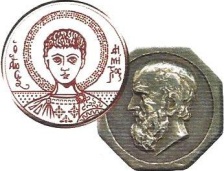 ΤΟΜΕΑΣ ΠΑΘΟΛΟΓΙΑΣΠΝΕΥΜΟΝΟΛΟΓΙΚΗ-ΦΥΜΑΤΙΟΛΟΓΙΚΗ ΚΛΙΝΙΚΗ Α.Π.Θ.ISO 9001: 2008, No GR19785QΔΙΕΥΘΥΝΤΗΣ: ΚΑΘΗΓΗΤΗΣ, ΘΕΟΔΩΡΟΣ ΚΟΝΤΑΚΙΩΤΗΣ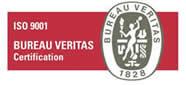 ΤΟΜΕΑΣ ΠΑΘΟΛΟΓΙΑΣΠΝΕΥΜΟΝΟΛΟΓΙΚΗ-ΦΥΜΑΤΙΟΛΟΓΙΚΗ ΚΛΙΝΙΚΗ Α.Π.Θ.ISO 9001: 2008, No GR19785QΔΙΕΥΘΥΝΤΗΣ: ΚΑΘΗΓΗΤΗΣ, ΘΕΟΔΩΡΟΣ ΚΟΝΤΑΚΙΩΤΗΣΑΡΙΣΤΟΤΕΛΕΙΟΠΑΝΕΠΙΣΤΗΜΙΟΘΕΣΣΑΛΟΝΙΚΗΣΤηλ: 2310 992432, 2313307253Fax: 2313307253Θεσσαλονίκη 28 Σεπτεμβρίου 2018ΑΡΙΣΤΟΤΕΛΕΙΟΠΑΝΕΠΙΣΤΗΜΙΟΘΕΣΣΑΛΟΝΙΚΗΣE mail:  kontak@auth.gr  Θεσσαλονίκη 28 Σεπτεμβρίου 2018ΑΡΙΣΤΟΤΕΛΕΙΟΠΑΝΕΠΙΣΤΗΜΙΟΘΕΣΣΑΛΟΝΙΚΗΣΔιεύθυνση: Νοσοκομείο «Γ. Παπανικολάου», Εξοχή 57010, ΘεσσαλονίκηΘεσσαλονίκη 28 Σεπτεμβρίου 2018